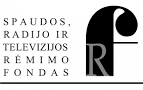 VASARISVilkickienė, Daiva.„Gabalėlis Lietuvos“ Jungtinėse Amerikos Valstijose: Rokiškis / Daiva Vilkickienė. - Iliustr. // Tarp knygų. - ISSN 0868-8826. - 2018, Nr. 2, p. 41.Apie Rokiškio viešosios bibliotekos surengtą popietę susitikimą kavinėje „Senas grafas“ su vilniečiais keliautojais entuziastais A. ir A. Žemaičiais, vykdžiusiais projektą „Tikslas - Amerika“ ir sukūrusiais lietuviškų vietų JAV žemėlapį.Knyga: Vakar Šiandien Rytoj // Gimtasis Rokiškis. - 2018, vas. 1, p. 1.Martynonių bibliotekoje vyks Jūratės Genovaitės Degterenkienės knygos "Senas atvaizdas" pristatymas.Šimtas eglučių - atkurtos Lietuvos šimtmečiui. - Iliustr. // Gimtasis Rokiškis. - 2018, vas. 1, p. 3.Sėlynės bibliotekoje eksponuojamas vietos moterų klubo "Spiečius" narių B. Dieninienės, V. Bogužienės ir A. Saulienės darbas, Lietuvos valstybinės vėliavos fragmentas iš 100 popierinių eglučių, skirtas Lietuvos 100-mečiui.Milaknienė, Reda. Rokiškis. Dvaras. Šiandien.: Rokiškis - triskart Lietuva / Reda Milaknienė. - Iliustr. // Gimtasis Rokiškis. - 2018, vas. 1, p. 4.Apie Rokiškio dvarą, jame esamą galimybę gilintis į praeitį ir domėtis grafų gyvenimu, čia vykstančius ypatingus renginius, eksponuojamas parodas: L. Šepkos premijai skirtas konkursines parodas, kraštiečių muzikančių Simonos ir Justinos Zajančauskaičių muzikinius festivalius.Rinkime komandą ir laimėkime 100 bilietų - Rokiškio KC inform. // Rokiškio sirena. - ISSN 2351-7433. - 2018, vas. 2, p. 3.Valstybės šimtmečio proga Rokiškio kultūros centras rengia akciją "100 kėdžių", kurios metu galima laimėti 100 kvietimų į Lietuvos profesionalių teatrų festivalio "Vaidiname žemdirbiams" spektaklius.Laisvės milžinai: Valstybės atkūrimo 100-mečio minėjimo renginių ciklas // Gimtasis Rokiškis. - 2018, vas. 3, p. 8.Pateikti renginiai, vyksiantys Rokiškyje Vasario 16-ajai.Valstybės šimtmečiui - knygų rinkimai. - Iliustr. // Lietuvos rytas. - ISSN 1392-2351. - 2018, vas. 3, p. 10.Dienraštis "Lietuvos rytas" kartu su portalu lrytas.lt Lietuvos valstybės šimtmetį pasitinka dviem geriausių lietuvių autorių knygų šimtukais. "Lietuvos rytas" pateikia literatūros žinovų sudarytą šimtmečio knygų šimtuką. Pagal literatūros žinovų rekomendacijas taip pat sudarytas 150 knygų, išleistų 1918-2017 m., sąrašas, į jį pateko kraštiečiai rašytojai S. Parulskis, V. Juknaitė ir V. Kubilius.Paukštienė, Jolanta. "Šimtas posmų" Lietuvos valstybės atkūrimo šimtmečiui / Jolanta Paukštienė // Gimtasis Rokiškis. - 2018, vas. 6, p. 5.Obelių savarankiško gyvenimo namuose kartu su krašto literatais vyko popietė "100 posmų", skirta Lietuvos valstybės atkūrimo šimtmečiui."Vaidiname žemdirbiams": bilietų yra į visus spektaklius. - Iliustr. - "G. R." inform. // Gimtasis Rokiškis. - 2018, vas. 6, p. 1-2.Rokiškyje vyksiančio profesionaliųjų teatrų festivalio "Vaidiname žemdirbiams" organizatoriai informuoja, jog bilietų yra į visus spektaklius, pristatomi naujausi spektakliai.Augutis, Arūnas. Ruošimosi Lietuvos šimtmečio dainų šventei nacionalinės ypatybės: Nuomonė / Arūnas Augutis. - Iliustr. // Gimtasis Rokiškis. - 2018, vas. 8, p. 3.Straipsnio autorius apie Lietuvos Respublikos kultūros ministrės L. Ruokytės-Jonsson susitikimą su Dainų šventės nacionalinės komisijos atstovais, aptartus pasirengimo šventei organizacinius klausimus. Rokiškio rajone vykusią Lietuvos šimtmečio dainų šventės "Vardan tos…" folkloro kolektyvų apžiūrą, "Gastautos" pakvietimą dalyvauti Kaune vyksiančiame eksperimentinės dainų šventės folkloro dienos baigiamajame koncerte.Lietuva: Vakar Šiandien Rytoj // Gimtasis Rokiškis. - 2018, vas. 8, p. 1; vas. 27, p. 1.Rokiškio J. Keliuočio viešosios bibliotekos Vaikų ir jaunimo skyrius, literatų klubas "Vaivorykštė" ir "Gimtojo Rokiškio" redakcija skelbia literatūrinį konkursą "Čia žydi vardas Lietuvos", skirtą jaunimo patriotiškumui ugdyti, literatų kūrybiškumui, valstybės atkūrimo 100-mečiui bei nepriklausomybės atkūrimo 28-osioms metinėms paminėti.Milaknienė, Reda. Lietuvos šimtmečiui Rokiškyje: "biplanai", varpų ir šimto kėdžių akcijos, "Vaidiname žemdirbiams" atidarymas / Reda Milaknienė. - Iliustr. // Gimtasis Rokiškis. - 2018, vas. 8, p. 6.Rokiškio kultūros centro kultūrinės veiklos vadybininkė M. Katinauskienė apie mieste numatytus renginius Vasario 16-ajai, Lietuvos šimtmečiui, kurie prasidės šv. Mišiomis, vėliau persikels prie Nepriklausomybės paminklo iškilmingu vėliavos pakėlimu, koncertuos grupė "Biplan", kultūros centre vyks profesionaliųjų teatrų festivalio "Vaidiname žemdirbiams" atidarymas.Milaknienė, Reda. Rokiškio dvaras:"… kai nuo bijūnų būdavo šviesu…": Rokiškis - triskart Lietuva / Reda Milaknienė. - Iliustr. // Gimtasis Rokiškis. - 2018, vas. 8, p. 4.Apie Rokiškio grafystę valdžiusius Pšezdzieckius, paskutinįjį Rokiškio grafą Joną Pšezdzieckį, kurių istorija atsispindi muziejuje saugomose nuotraukose, laiškuose žmonai.Milaknienė, Reda. Šimtas - šimtmečiui: Rokiškis - triskart Lietuva / Reda Milaknienė. - Iliustr. // Gimtasis Rokiškis. - 2018, vas. 10, p. 6.Lietuvos šimtmečio proga Rokiškio krašto muziejus savo svetainėje kas savaitę skelbia po du su Lietuvos nepriklausomybe susijusius eksponatus "Šimtas eksponatų - Lietuvos šimtmečiui". Plačiau apie muziejaus turimus eksponatus, jų istoriją, žmones, kurie juos dovanojo, muziejininkė I. Černiauskaitė.Nuotr. Juozo Keliuočio viešosios bibliotekos langus papuošė knygos ir šviesos // Gimtasis Rokiškis. - 2018, vas. 10, p. 12.Šimtmečio aikštės kontūrai - jau pažymėti. - Iliustr. - "G. R." inform. // Gimtasis Rokiškis. - 2018, vas. 10, p. 1, 3.Rokiškio rajono mokinių taryba Nepriklausomybės aikštėje pradės renginį "Dovanokime šviesą Šimtmečio aikštei", iš kurios eisena vyks į jos atidarymo akciją "Šimtmečio šviesa". Aikštės kontūro žymėjimo darbus atliko rokiškėnai R. Baronas, J. Keliuotis ir M. Petrauskas.Knyga: Vakar Šiandien Rytoj // Gimtasis Rokiškis. - 2018, vas. 13, p. 1.Rokiškio krašto muziejuje vyks visuomeninės organizacijos "Tyzenhauzų paveldas" išleistos knygos "Senoji Rokiškio dvarvietė XVI-XVIII amžiais" pristatymas.Vagonis, Antanas. Dėl apdovanojimo mero padėkos raštais: Rokiškio rajono savivaldybės meras. Potvarkis / Antanas Vagonis // Rokiškio sirena. - ISSN 2351-7433. - 2018, vas. 13, p. 4.Paskelbti asmenys numatyti apdovanoti savivaldybės mero padėtos raštais Lietuvos Valstybės atkūrimo šimtmečio proga. Tarp apdovanotųjų ir J. Keliuočio viešosios bibliotekos Vaikų ir jaunimo skyriaus vyresnioji bibliotekininkė V. Ruželienė bei Kriaunų filialo vyresnioji bibliotekininkė A. Telšinskienė.Baronienė, Daiva. Dėmesys gausioms šeimoms plinta ir be seimūnų pastangų / Daiva Baronienė. - Iliustr., portr. // Lietuvos žinios. - 2018, vas. 14, p. 2.Rokiškio rajonas netrukus taps jau trečia Lietuvos vietove, kurios verslo įmonės ir kultūros įstaigos ryžosi parodyti dėmesį gausioms šio rajono šeimoms ir suteikti nuolaidas įvairioms paslaugoms. Nuo kovo pradžios 370 rajone gyvenančių šeimų, auginančių po tris ir daugiau vaikų, bus pradėtos dalyti "Rokiškio didelės šeimos kortelės". Pateikiamas Rokiškio r. savivaldybės Šeimos tarybos pirmininko pavaduotojos D. Kondratenkienės paaiškinimas.Minkevičienė, Aldona. Pasiaukojęs dėl laisvės, laisvos Lietuvos nebeišvydo: Rokiškis - triskart Lietuva / Aldona Minkevičienė. - Iliustr. // Gimtasis Rokiškis. - 2018, vas. 15, p. 7.Panemunio krašto žmonės, minint Valstybės šimtmetį, pagerbs iš šio krašto kilusį dvasininką, lietuvybės žadintoją, Vasario 16-osios Akto signatarą, ministrą pirmininką V. Mironą. Plačiau apie jį buvusi Panemunio bibliotekininkė P. Petrylienė.Lietuvos šimtmetis rajone. - Iliustr. - Rubrika: Vasario 16-oji // Gimtasis Rokiškis. - 2018, vas. 15, p. 9.Apie Rokiškio rajono atskirose seniūnijose paminėtą Lietuvos šimtmetį, vyksiančius renginius.Nuotr. Kartu su bibliotekos skaitytojais papuošti Salų bibliotekos langai // Gimtasis Rokiškis. - 2018, vas. 15, p. 16.Salų vyresniosios bibliotekininkės R. Kalnietienės nuotrauka.Ardavičienė, Virginija. Žiobiškėnai nesnaudė / Virginija Ardavičienė // Gimtasis Rokiškis. - 2018, vas. 15, p. 4.Žiobiškyje vyko Užgavėnių šventė.Jaunimas vijo žiemą - G. R. inform. // Gimtasis Rokiškis. - 2018, vas. 15, p. 4.Rokiškio jaunimo centre vyko Užgavėnių šventė.Režisierius Eligijus Daugnora rekomenduoja…. - Iliustr. // Gimtasis Rokiškis. - 2018, vas. 15, p. 5.Rokiškio kultūros centro režisierius pristato, rekomenduoja pažiūrėti spektaklius, kurie bus rodomi vykstančiame profesionaliųjų teatrų festivalyje "Vaidiname žemdirbiams".Milaknienė, Reda. Rytoj prasideda festivalis "Vaidiname žemdirbiams" / Reda Milaknienė. - Iliustr. // Gimtasis Rokiškis. - 2018, vas. 15, p. 3.Valstybei švenčiant šimtmetį, Vasario 16-ąją Rokiškio kultūros centre prasidės trisdešimt ketvirtasis profesionaliųjų teatrų festivalis "Vaidiname žemdirbiams". Plačiau apie festivalį, jame numatytus parodyti spektaklius kultūros centro direktorė I. Matelienė, viena iš festivalio organizatorių B. Bagdonienė.Bajorų mėgėjų teatro "Šnekutis" premjeroje sausakimša salė su baltais chalatais. - Iliustr. - "Rokiškio Sirenos" inform. // Rokiškio sirena. - ISSN 2351-7433. - 2018, vas. 16, p. 4.Bajorų kultūros centro mėgėjų teatras "Šnekutis" šv. Valentino dienai pristatė V. Krasnogorovo spektaklio premjerą "Moters dalia", kuriame vaidina I. Belovienė ir D. Ziemelienė.Rakauskaitė, Ieva. "Romuvos" padalinyje - popietė "Mano autografas Lietuvai" / Ieva Rakauskaitė. - Iliustr. // Rokiškio sirena. - ISSN 2351-7433. - 2018, vas. 16, p. 3.Rokiškio Juozo Tumo-Vaižganto gimnazijos "Romuvos" padalinyje vyko bibliotekininkės R. Kiselytės organizuota popietė, skirta Lietuvos valstybės atkūrimo šimtmečiui paminėti, kurioje skambėjo eilėraščiai, linkėjimai. Renginyje dalyvavo rajono meras A. Vagonis, rajone viešėjęs Seimo narys A. Butkevičius.Atkurtosios Lietuvos valstybės šimtmetis. Šventiniai Vasario 16-osios renginiai rajono gyvenvietėse. - Iliustr. // Rokiškio sirena. - ISSN 2351-7433. - 2018, vas. 16, p. 6.Pateikti Vasario 16-ąją vyksiantys renginiai Rokiškyje ir rajone.Sėlynėje - apie Vasario 16-ąją sovietmečiu. - Iliustr. // Rokiškio sirena. - ISSN 2351-7433. - 2018, vas. 20, p. 3-4.Vasario 16-ąją Sėlynėje prie paminklo L. Grigoniui-Užpaliui pradėti šios šventės renginiai, iškelta istorinė vėliava, kuri vėliau raitelių nešama iškeliavo į Rokiškį.Šimtmečio aikštę apjuosti panoro daugybė rokiškėnų. - Iliustr. - "Rokiškio Sirenos" inform. // Rokiškio sirena. - ISSN 2351-7433. - 2018, vas. 20, p. 3.Minint Vasario 16-ąją Rokiškyje, Nepriklausomybės aikštėje susirinkę gyventojai su deglais ėjo į Šimtmečio aikštę, kur paminėtas Lietuvos šimtmetis.Nepriklausomybės aikštėje - seniai nematyti žirgai bei tranki salvė. - Iliustr. // Rokiškio sirena. - ISSN 2351-7433. - 2018, vas. 20, p. 3.Rokiškyje, Nepriklausomybės aikštėje vyko atkurtosios Lietuvos valstybės šimtmečio minėjimas, kurį paįvairino raiteliai iš Sėlynės, atgabenę Lietuvos istorinę vėliavą bei karių savanorių iššautos salvės.Iškilmingame minėjime - valstybės istorija gyvai. - Iliustr. - "Rokiškio Sirenos" inform. // Rokiškio sirena. - ISSN 2351-7433. - 2018, vas. 20, p. 4.Rokiškio kultūros centre vyko iškilmingas Vasario 16-osios minėjimas.Prie Kriaunų varpo - ir prezidentai, ir premjeras. - Iliustr. - "Rokiškio Sirenos" inform. // Rokiškio sirena. - ISSN 2351-7433. - 2018, vas. 20, p. 4.Vilniuje Nacionaliniame operos ir baleto teatre vykusiame valstybės atkūrimo 100-mečio renginyje - Vasario 16-osios koncerte "Gloria Lietuvai" renginio akcentu tapo Kriaunų Dievo apvaizdos bažnyčios varpas, kuris paskutiniuoju metu saugomas Laisvės kovų istorijos muziejuje Obeliuose. Prie varpo įsiamžino prezidentė D. Grybauskaitė ir Obelių muziejininkas A. Dručkus.Kačerauskas, Justas. Šimtmečio aikštėje sužibo Lietuva / Justas Kačerauskas. - Iliustr. // Gimtasis Rokiškis. - 2018, vas. 20, p. 1, 4.Valstybės atkūrimo šimtmečio proga Rokiškyje atidaryta Šimtmečio aikštė. Sveikinimo žodžius tarė visuomeninės organizacijos "Tyzenhauzų paveldas" pirmininkas R. Sirgėdas, rajono meras A. Vagonis.Moksleiviai minėjo Lietuvių kalbos dienas. - Iliustr. // Gimtasis Rokiškis. - 2018, vas. 20, p. 2.Rokiškio Senamiesčio progimnazijos ir Juozo Tumo-Vaižganto gimnazijos Senųjų rūmų padalinio mokiniai minėjo Lietuvių kalbos dienas, kurios sutapo su valstybės šimtmečiu. Mokyklos fojė veikė paroda "100 posmų Lietuvai".Knyga: Vakar Šiandien Rytoj // Gimtasis Rokiškis. - 2018, vas. 20, p. 1.Minint Lietuvos valstybės šimtmetį visuomeninė organizacija "Tyzenhauzų paveldas" Rokiškio krašto muziejuje pristatė knygą "Senoji Rokiškio dvarvietė XVI-XVIII amžiais".Kačerauskas, Justas. Vasario 16-oji Rokiškyje: žirgai, salvės, dainos ir varpų gaudesys / Justas Kačerauskas. - Iliustr. // Gimtasis Rokiškis. - 2018, vas. 20, p. 1, 4.Rokiškyje Vasario 16-ajai skirtą šventinį renginį paįvairino iš Sėlynės kaimo Vyčio vėliava nešini žirgai, salvių šūviai, renginį pratęsusi muzikinė grupė "Biplan".Nuotr. Bibliotekos patalpose veikia Obelių lopšelio-darželio vaikų ir auklėtojų kūrybinės parodos… // Gimtasis Rokiškis. - 2018, vas. 20, p. 8.Bibliotekos patalpose veikia Obelių lopšelio-darželio vaikų ir auklėtojų kūrybinės parodos "Lietuvos kraštas - išmargintas raštais", "Lietuvai 100-ą žiedų" bei "Širdžių medis - 100 širdelių mylimai šalelei". Bibliotekos languose trispalvė puokštė Lietuvai. Nuotraukos bibliotekininkės D. Šimėnaitės.Minkevičienė, Aldona. Šventinis posėdis: apdovanoti už nuopelnus, pagerbti koncertu, nustebinti ironijos / Aldona Minkevičienė. - Iliustr. // Gimtasis Rokiškis. - 2018, vas. 20, p. 5.Rokiškio kultūros centre vyko iškilmingas posėdis, skirtas Lietuvos valstybės atkūrimo 100-mečio šventei paminėti, kurio metu rajono mero garbės raštais apdovanoti kraštui nusipelnę žmonės. Tarp apdovanotųjų J. Keliuočio viešosios bibliotekos Vaikų ir jaunimo skyriaus vyresnioji bibliotekininkė V. Ruželienė bei Kriaunų filialo vyresnioji bibliotekininkė A. Telšinskienė.Milaknienė, Reda. "Vaidiname žemdirbiams" prasidėjo kitaip / Reda Milaknienė. - Iliustr. // Gimtasis Rokiškis. - 2018, vas. 20, p. 5.Rokiškio kultūros centre prasidėjo profesionaliųjų teatrų festivalis "Vaidiname žemdirbiams", kurio atidarymas buvo kitoks nei kitais metais. Pristatyta festivalio žiuri, sveikinimo žodžius tarė Seimo narys R. Martinėlis, meras A. Vagonis.Milaknienė, Reda. Krošinskių paslaptys - naujoje knygoje / Reda Milaknienė. - Iliustr. // Gimtasis Rokiškis. - 2018, vas. 22, p. 7.Lietuvai minint šimtmetį, Rokiškio krašto muziejuje pristatyta knyga „Senoji Rokiškio dvarvietė XVI-XVIII amžiais“, kurią išleido visuomeninė organizacija „Tyzenhauzų paveldas“. Knygos leidybą rėmė Lietuvos kultūros taryba, rajono savivaldybė, Krašto muziejus, privatūs asmenys.Bibliotekoje - lietuvių kalbos dienos - G. R. inform. // Gimtasis Rokiškis. - 2018, vas. 24, p. 2.Rokiškio J. Keliuočio viešosios bibliotekos renginių svetainėje vyks renginiai, skirti Lietuvių kalbos dienoms paminėti.Minkevičienė, Aldona. Susitikime su ūkio ministru - apie marinamus regionus ir miglotas jų perspektyvas / Aldona Minkevičienė. - Iliustr. // Gimtasis Rokiškis. - 2018, vas. 24, p. 1-2.Rokiškyje viešėjo ūkio ministras V. Sinkevičius, kuris lankėsi AB „Rokiškio sūris“, UAB „Duguva“, Krašto muziejuje susitiko su Aukštaitijos verslo sąjungos nariais. Renginyje dalyvavo ir Seimo nariai R. Martinėlis, J. Jarutis.Keliuotytė, Rasa. Kadaise klestėjęs Bagdoniškio dvaras bando atgauti orumą: Rokiškis - triskart Lietuva / Rasa Keliuotytė. - Iliustr. // Gimtasis Rokiškis. - 2018, vas. 24, p. 7-8.Apie Kriaunų seniūnijoje esantį Bagdoniškio dvarą, kuriame prabėgo profesoriaus, visuomenės veikėjo M. Romerio vaikystė ir jaunystė, nuosavybės teises į dvarą atgavusias jo dukras. Šio dvaro istorija, ryšys su gimtine, krašto muziejuje esami prisiminimai apie dvarą. Apie ūkininko A. Kazlausko indėlį, išsaugant šį dvarą.Bičiūnaitė, Vilma. Rokiškyje viešėjo varpų tyrėjų „grietinėlė“ / Vilma Bičiūnaitė. - Iliustr. // Gimtasis Rokiškis. - 2018, vas. 27, p. 4.Rokiškio krašto muziejuje minėtos Lietuvos kampanologų draugijos pirmosios įkūrimo metinės, kuriose dalyvavo ne tik draugijos nariai, bet ir svečiai iš Prancūzijos, Lenkijos. Renginį vedė vilnietis kampanologų draugijos narys K. A. Karaška, organizavo rokiškėnas L. Šablinskas. Ta proga vyko sakralinės ir tautinės muzikos koncertas, veikė paroda.Milaknienė, Reda. „Vaidiname žemdirbiams“ pradžia: teatras su viskuo, kuo jis traukia ir užburia / Reda Milaknienė. - Iliustr. // Gimtasis Rokiškis. - 2018, vas. 24, p. 6.Rokiškėnai apie prasidėjusio profesionaliųjų teatrų festivalio „Vaidiname žemdirbiams“ pirmuosius parodytus spektaklius, paliktus įspūdžius. Tarp kitų savo nuomonę apie spektaklį „Kalės vaikai“ išsako ir Kriaunų filialo bibliotekininkė A. Telšinskienė.Milaknienė, Reda. Trims valandoms surinkit mobiliuosius… : Akcentai / Reda Milaknienė. - Iliustr. // Gimtasis Rokiškis. - 2018, vas. 24, p. 3.Apie Rokiškyje festivalio „Vaidiname žemdirbiams“ metu parodytą Nekrošiaus spektaklį, diskusijas po jo.Dokumentinis spektaklis „Žalia pievelė“ - Rokiškio teatrų festivalyje. - Iliustr. // Gimtasis Rokiškis. - 2018, vas. 27, p. 4.Rokiškio kultūros centre bus rodomas Lietuvos nacionalinio dramos teatro spektaklis "Žalia pievelė", sukurtas pagal Ignalinos atominės elektrinės darbuotojų ir visaginiečių pasakojimus. Šio spektaklio režisieriai - J. Tertelis ir vokietė K. Werner.Keliuotytė, Rasa. Į mugę Aizkrauklėje - vietos amatininkai ir smulkieji verslininkai / Rasa Keliuotytė // Gimtasis Rokiškis. - 2018, vas. 27, p. 2.Rokiškio amatininkų ir verslininkų grupė dalyvaus mugėje Aizkrauklėje pagal projekto INTERREG - verslo paramos sistemos kūrimo Žiemgaloje, Kurzemėje ir Šiaurės Lietuvoje dalį. Plačiau apie projektą jo vykdytoja Juozo Keliuočio viešoji biblioteka, kurio koordinatorė R. Vingelienė.Milaknienė, Reda. Su Trakais Salų dvaras lyginamas ne dėl investuojamų milijonų: Rokiškis - triskart Lietuva / Reda Milaknienė. - Iliustr. // Gimtasis Rokiškis. - 2018, vas. 27, p. 3.Apie Kamajų seniūnijoje esantį Salų dvarą, jo istoriją, jo priklausomybę Radvilų giminei, paskutiniuosius savininkus -Morikonis, čia vykstančius dailės plenerus, koncertus, baltistų susibūrimus, dabartinį stovį, perspektyvas.Rokiškėnai išvys įspūdingą "Auros" spektaklį, apie kurį jau kalba Europos kultūrinė spauda. - Iliustr. - „Rokiškio Sirenos“ inform. // Rokiškio sirena. - ISSN 2351-7433. - 2018, vas. 27, p. 1, 3.Rokiškio kultūros centre vyksiančiame profesionaliųjų teatrų festivalyje "Vaidiname žemdirbiams - 2018" rokiškėnai turės galimybę pamatyti Kauno šokio teatro "Aura" premjerinį spektaklį "Sprendimas". Plačiau apie tai šio spektaklio choreografė B. Letukaitė.2018 02 28